The Circulatory SystemGuided Notes 
List four jobs that our circulatory system does:Brings blood containing _______________________________________________________to cellsTransports _______________________________________________________ from cellsFights _______________________________________________________Regulates _______________________________________________________Heart: A _______________________________________________________Moves __________________________________________________through the _______________________________________________Has  _______________________________________________________ chambers_______________________________________________________into _______________________________________________________and _______________________________________________________Made up of _______________________________________________________ cellsHeart Chambers:Atria- (2) _______________________________________________________chambers_______________________________________________________walledReceive ___________________________________________________from ___________________________________________________Send ___________________________________________________to ___________________________________________________Ventricles- (2) _______________________________________________________chambers_______________________________________________________walledReceive ___________________________________________________from ___________________________________________________Pumps ________________________________________________through ________________________________________________Septum: _____________________________that divides __________________________into right and left ______________________Label the Diagram of Structures of the Heart 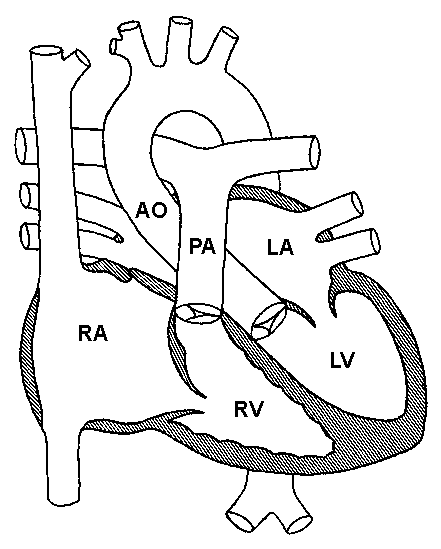 Blood Vessels:Form a _____________________________________________circuit of ______________________________________________that carry blood throughout the______________________________________________Laid end to end, the blood vessels in an average human body will stretch approximately 62,000 miles or ___________________ times around the earth.Blood Pressure:Blood pressure refers to the _______________________________________________________exerted by circulating _____________________________________________on the ______________________________________________of blood _____________________________________________The pressure of the circulating blood _______________________________________________________as blood moves Blood pressure is most commonly measured via sphygmomanometer (or blood ____________________________)Average blood pressure for an adult is _______________________________________________________A person's pulse is the _______________________________________of their _______________________________________as an effect of the _______________________________________waves (heart beat)Pulse is used to denote the _______________________________________________________of the heart beatIt can be felt at neck, __________________________________________________and other placesPulse is usually  measured in _________________________________________per  _________________________________________Blood:A circulating __________________________________________tissue consisting of several types of ____________________________________suspended in a _____________________________________ known as plasma. Functions of blood:Supply _______________________________________________________to tissues Supply _______________________________________________________such as glucose, amino acids and fatty acids Removal of _______________________________________________________such as CO2 , urea and lactic acid   Composition of Blood:What percent of your body is blood?  _______________________________________________________How much blood do we contain? _______________________________________________________What percent of your blood is cellular?  _______________________________________________________What percent of your blood is plasma?  _______________________________________________________What is plasma? _______________________________________________________What percent of plasma is water? _______________________________________________________What’s in plasma? _______________________________________________________Blood cells are formed in _______________________________________________________Red blood cells are ___________________________________ in size and live ___________________________________ daysWhite blood cells ___________________________________ in size and live ___________________________________ days.  When you are ___________________________________, you have more white blood cells.List eight circulatory system disorders and a fact about each one.